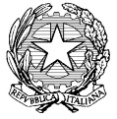 Ministero dell’Istruzione, dell’Università e della  RicercaUFFICIO SCOLASTICO REGIONALE PER L’EMILIA ROMAGNAAmbito Territoriale per la Provincia di Modena UFFICIO VIIIISTITUTO COMPRENSIVO “ING. CARLO STRADI”VIA BOITO, 27 – 41053 MARANELLO (MO) -  Tel. 0536/941110  - Fax 0536/945162--C.M. MOIC83400Q - C.F. 93036900368          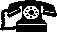 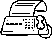 Al Dirigente Scolastico dell’Istituto Comprensivo “Ing. C. Stradi” di Maranello (Modena)OGGETTO: Autorizzazione per uscite didattiche a. s. …………….Il/la sottoscritto/a	………………………………………. genitore dell’alunno/a …………..………………………………………………... Sez/Classe………. Sede…………………AUTORIZZAIl/la proprio/a figlio/a a partecipare alle uscite didattiche- visite guidate in orario scolastico, che si effettueranno nel corso dell’anno scolastico …………….Modena,	Firma del genitore 	…l…sottoscritt… si impegna a comunicare tempestivamente all’Ufficio di Segreteria ogni qualsiasi variazione relativa alla presente dichiarazione.Ai sensi e per gli effetti dell’Art.47 del DPR 445/2000, sotto la mia personale responsabilità, consapevole delle sanzioni penali richiamate dall’art. 76 del citato DPR in caso di dichiarazione mendace, dichiaro che il Sig	madre/padredell’alunno…	è a conoscenza e d’accordo circa le scelteesplicitate attraverso la presente dichiarazione.Maranello,	Firma del genitore 	